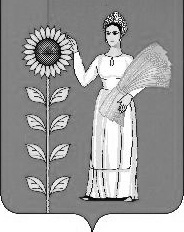 ПОСТАНОВЛЕНИЕАДМИНИСТРАЦИИ СЕЛЬСКОГО ПОСЕЛЕНИЯ ПУШКИНСКИЙ СЕЛЬСОВЕТ ДОБРИНСКОГО МУНИЦИПАЛЬНОГО РАЙОНА ЛИПЕЦКОЙ ОБЛАСТИ РОССИЙСКОЙ ФЕДЕРАЦИИ28.03.2018                        с.Пушкино                        № 17Об отмене постановления «О создании межведомственной комиссии по вопросам признания помещения жилым помещением, жилого помещения непригодным для проживания и многоквартирного дома аварийным и подлежащим сносу, относящихся к жилищному фонду сельского поселения Пушкинский сельсовет, а также признанию непригодным для проживания частных жилых помещений расположенных на территории сельского поселения Пушкинский сельсовет».В целях приведения в соответствие с действующим законодательством нормативной правовой базы, руководствуясь экспертным заключением Правового управления администрации Липецкой области №04-1848 на постановление администрации сельского поселения Пушкинский сельсовет от 28.12.2007 №42 «О создании межведомственной комиссии по вопросам признания помещения жилым помещением, жилого помещения непригодным для проживания и многоквартирного дома аварийным и подлежащим сносу, относящихся к жилищному фонду сельского поселения Пушкинский сельсовет, а также признанию непригодным для проживания частных жилых помещений расположенных на территории сельского поселения Пушкинский сельсовет» (с изменениями от 11.07.2008 №17, от 27.12.2012 №66, от 23.12.2013 №78),  администрация сельского поселения Пушкинский сельсоветПОСТАНОВЛЯЕТ:1. Отменить постановление от 28.12.2007 №42 «О создании межведомственной комиссии по вопросам признания помещения жилым помещением, жилого помещения непригодным для проживания и многоквартирного дома аварийным и подлежащим сносу, относящихся к жилищному фонду сельского поселения Пушкинский сельсовет, а также признанию непригодным для проживания частных жилых помещений расположенных на территории сельского поселения Пушкинский сельсовет» (с изменениями от 11.07.2008 №17, от 27.12.2012 №66, от 23.12.2013 №78).2. Контроль за исполнением данного постановления оставляю за собой.3. Настоящее постановление вступает в силу со дня его официального обнародования.Глава сельского поселения  Пушкинский сельсовет                                                         Н.Г. Демихова